5.1 Battering Intervention and Prevention Program (BIPP)OPEN ENROLLMENT APPLICATIONINSTRUCTIONSApplication must be completed and signed in Section 5 (Certification) for it to be accepted by DFPS.  Applicant will submit Application and all required documents in the format and order described in Appendix A and Appendix B to the Point of Contact in Open Enrollment Section 1.2.If DFPS has difficulty accessing the Applicant’s documents, the Applicant will be required to re-submit documents as directed by DFPS.APPLICANT INFORMATIONELIGIBILITY REQUIRMENTS(See Section 2.8 BIPP Provider Qualifications of the Open Enrollment)Does Applicant hold a valid and current State Licensure and Credentials at the time this Application is submitted, providers must be TDCJ-CJAD accredited BIPP program providers who are either an LMSW, LCSW, LPC, LMFT.  Or is the Applicant a TDCJ-CJAD funded BIPP Provider?  See Section 2.8. Yes 	If yes, attach copy of the License and the Accreditation Certificate. No	If no, STOP – Applicant does not qualify.Does Applicant meet the Insurance Requirements in Section 2.27 of the Open Enrollment? Yes 	If yes, attach documentation of coverage provided for in Section 2.27. The certificate of insurance must be issued to DFPS or designate DFPS as a Certificate Holder. No	If no, STOP – Applicant does not qualify. SERVICES TO BE PROVIDEDContractor may provide Domestic Violence (DV) Assessment and Battering Intervention and Prevention Program Services specified in Provider Enrollment HHS0009694. Contractor must provide all Support Services specified in HHS0009694 upon DFPS request.SERVICE DELIVERY LOCATIONSYou must determine which counties will be served and mark them in Attachment A-4 Service Delivery Areas. Contractor must provide services within each county selected.Will you, your staff, or subcontractors be delivering services from established office sites other than the location listed in Section c. (below) of this application? Yes		 NoIf yes, services from these satellite locations are to be billed as In-Office. Designate any satellite office on Attachment A-4 Service Delivery Areas.Indicate locations in which the Contractor is willing to provide services. In-Office			 Out-of-Office		Will you, your staff, or other subcontractors be delivering telehealth services in addition to at least one of the locations listed in Sections a – c (above) of this application?  Note: If you elect to provide telehealth services, you must also provide either In-Office or Out-of-Office services in the same region(s) and counties in which you are electing to provide telehealth services. Yes		 NoNOTE:  If yes, telehealth services must be billed as In-Office.CERTIFICATION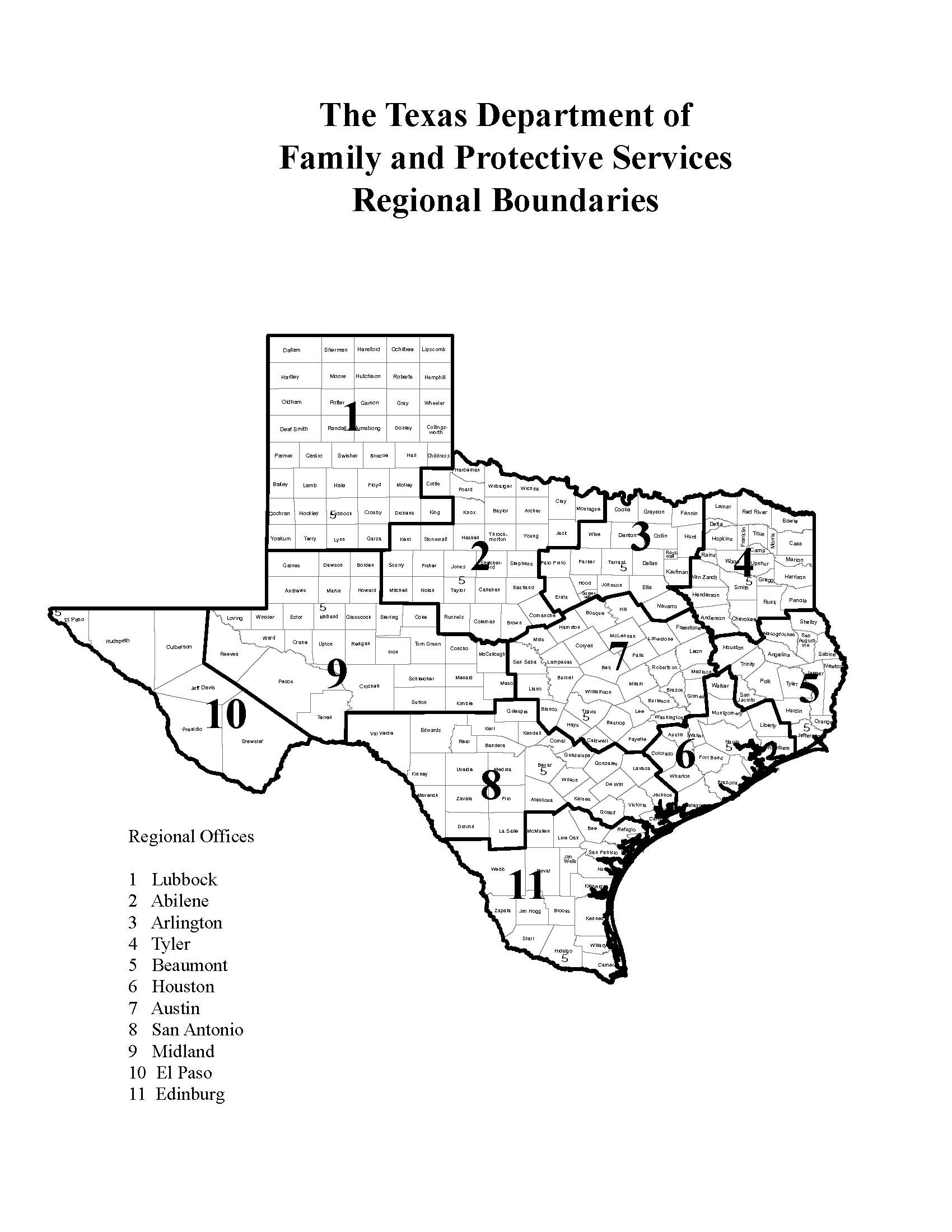 Attachment A-4 Service Delivery AreaSatellite Offices and Additional Office Information:Please provide a schedule in the table(s) below indicating days and times routinely available to provide services at each service location. These represent only routine days and times. Applicant will be expected to adjust schedule to accommodate the needs of clients and DFPS. Refer to PEN Section 2.5 for additional information. Use additional copies of this section, as necessary, to provide complete information.1.2.3.Appendix A – Application InstructionsApplicant must submit a completed Application and Required Forms, as applicable, in the order listed below for File Folder 1 and File Folder 2.Access the forms by the link or icon provided below by holding down the "Ctrl" key while clicking on the link.  Save forms in an electronic file.For the Application and the forms that require signature, print, sign and scan in an electronic format.  Scanned documents must be clear and legible.Attach File Folders 1 and 2 to email and submit the completed Application to the Point of Contact listed in the Open Enrollment Section 1.2.Appendix B – Required FormsFile Folder 1:  Application and Service Delivery AreaFile Folder 2: Supporting DocumentationFile Folder 3: Required FormsThe following forms are located on the DFPS public website, Doing Business with DFPS, Contracting Forms:  https://www.dfps.state.tx.us/Doing_Business/forms.aspThe following forms are located on the DFPS public website, Doing Business with DFPS, Contracting Forms, Regional CPS Contracting Forms, General Documents:  https://www.dfps.state.tx.us/Doing_Business/Purchased_Client_Services/Regional_CPS_Contracts/forms.aspLegal Name of Applicant/EntityOffice AddressCity, State, ZipMailing AddressCity, State, ZipPhoneVendor ID Number: Federal ID Number – If different from Vendor ID:Applicant:            Parent Organization:       Doing Business As Name (DBA) or Parent Organization – If different from Legal Name above:       Attach a copy of Assumed Name Certificate If an Applicant has a Parent Organization, attach a copy of the agreement between the Applicant and the Parent OrganizationType of Applicant – Check appropriate box(es) and attach documentation as indicatedType of Applicant – Check appropriate box(es) and attach documentation as indicated Sole Proprietorship  Sole Proprietorship  Private Corporation	 For Profit	 Non-ProfitState of Incorporation:      Charter Number:      Attach a copy of Certificate of Incorporation Limited Liability Company (LLC) Attach a copy of the Articles of Formation Partnership	 Limited	 GeneralAttach a list of names, addresses for each partner and provide a copy of the Partnership Agreement. Governmental Entity	Do you have taxing authority?	 Yes		 No Governmental Entity	Do you have taxing authority?	 Yes		 NoAre you a certified Texas HUB?	 Yes – Attach a copy of HUB certification form.	 No – Select all that apply if you fall into one or both of the categories                                       below:		   Minority Owned Business	 Woman Owned BusinessAre you a certified Texas HUB?	 Yes – Attach a copy of HUB certification form.	 No – Select all that apply if you fall into one or both of the categories                                       below:		   Minority Owned Business	 Woman Owned BusinessPerson Authorized to Sign Contract:Person Authorized to Sign Contract:Person Authorized to Sign Contract:Person Authorized to Sign Contract:NameTitleE-mailPhoneContact for Service Delivery:Contact for Service Delivery:Contact for Service Delivery:Contact for Service Delivery:NameTitleE-mailPhoneContact for Invoicing:Contact for Invoicing:Contact for Invoicing:Contact for Invoicing:NameTitleE-mailPhoneBattering Intervention and Prevention Program (BIPP) ServicesBattering Intervention and Prevention Program (BIPP) ServicesBattering Intervention and Prevention Program (BIPP) ServicesBattering Intervention and Prevention Program (BIPP) ServicesServiceService TypeApplying ForApplying ForAssessment and Intervention ServicesDomestic Violence Assessment and BIPP Group Intervention(Providers must be TDCJ-CJAD accredited BIPP program providers who are either an LMSW, LCSW, LPC, LMFT.  Or the Provider must be a TDCJ-CJAD funded BIPP Provider) Yes NoSupport ServicesCourt Related ServicesDiagnostic ConsultationTranslator & InterpreterAs requested by DFPSAs requested by DFPSI certify that the information provided in this application is, to the best of my knowledge, complete and accurate; that the named legal entity has authorized me, as its representative, to submit this application; and that the legal entity complies with all terms of this Open Enrollment.I certify that the information provided in this application is, to the best of my knowledge, complete and accurate; that the named legal entity has authorized me, as its representative, to submit this application; and that the legal entity complies with all terms of this Open Enrollment.Signature of Authorized RepresentativeDateName of Authorized Representative (Printed)Title of Authorized Representative (Printed)Service Delivery AreaCounties To Be Served – Region 1Service Delivery AreaCounties To Be Served – Region 1Service Delivery AreaCounties To Be Served – Region 1Choose the counties within the Region where services will be provided.  Check (“√”) the box in front of the county name.  Choose a single county or any combination of counties.Choose the counties within the Region where services will be provided.  Check (“√”) the box in front of the county name.  Choose a single county or any combination of counties.Choose the counties within the Region where services will be provided.  Check (“√”) the box in front of the county name.  Choose a single county or any combination of counties.Regional CountiesRegional CountiesRegional Counties  Armstrong  Hockley  Bailey  Hutchinson  Briscoe  King  Carson  Lamb  Castro  Lipscomb  Childress  Lubbock  Cochran  Lynn  Collingsworth  Moore  Crosby  Motley  Dallam  Ochiltree  Deaf Smith  Oldham  Dickens  Parmer  Donley  Potter  Floyd  Randall  Garza  Roberts  Gray  Sherman  Hale  Swisher  Hall  Terry  Hansford  Wheeler  Hartley  Yoakum  HemphillService Delivery AreaCounties To Be Served – Region 2Service Delivery AreaCounties To Be Served – Region 2Service Delivery AreaCounties To Be Served – Region 2Choose the counties within the Region where services will be provided.  Check (“√”) the box in front of the county name.  Choose a single county or any combination of counties.Choose the counties within the Region where services will be provided.  Check (“√”) the box in front of the county name.  Choose a single county or any combination of counties.Choose the counties within the Region where services will be provided.  Check (“√”) the box in front of the county name.  Choose a single county or any combination of counties.Regional CountiesRegional CountiesRegional Counties  Archer  Kent  Baylor  Knox  Brown  Mitchell  Callahan  Montague  Clay  Nolan  Coleman  Runnels  Comanche  Scurry  Cottle  Shackelford  Eastland  Stephens  Fisher  Stonewall  Foard  Taylor  Hardeman  Throckmorton  Haskell  Wichita  Jack  Wilbarger  Jones  YoungService Delivery AreaCounties To Be Served – Region 3Service Delivery AreaCounties To Be Served – Region 3Service Delivery AreaCounties To Be Served – Region 3Choose the counties within the Region where services will be provided.  Check (“√”) the box in front of the county name.  Choose a single county or any combination of counties.Choose the counties within the Region where services will be provided.  Check (“√”) the box in front of the county name.  Choose a single county or any combination of counties.Choose the counties within the Region where services will be provided.  Check (“√”) the box in front of the county name.  Choose a single county or any combination of counties.Regional CountiesRegional CountiesRegional Counties  Collin  Johnson  Cooke  Kaufman  Dallas  Navarro  Denton  Palo Pinto  Ellis  Parker  Erath  Rockwall  Fannin  Somervell  Grayson  Tarrant  Hood  Wise  HuntService Delivery AreaCounties To Be Served – Region 4Service Delivery AreaCounties To Be Served – Region 4Service Delivery AreaCounties To Be Served – Region 4Choose the counties within the Region where services will be provided.  Check (“√”) the box in front of the county name.  Choose a single county or any combination of counties.Choose the counties within the Region where services will be provided.  Check (“√”) the box in front of the county name.  Choose a single county or any combination of counties.Choose the counties within the Region where services will be provided.  Check (“√”) the box in front of the county name.  Choose a single county or any combination of counties.Regional CountiesRegional CountiesRegional Counties  Anderson  Marion  Bowie  Morris  Camp  Panola  Cass  Rains  Cherokee  Red River  Delta  Rusk  Franklin  Smith  Gregg  Titus  Harrison  Upshur  Henderson  Van Zandt  Hopkins  Wood  LamarService Delivery AreaCounties To Be Served – Region 5Service Delivery AreaCounties To Be Served – Region 5Service Delivery AreaCounties To Be Served – Region 5Choose the counties within the Region where services will be provided.  Check (“√”) the box in front of the county name.  Choose a single county or any combination of counties.Choose the counties within the Region where services will be provided.  Check (“√”) the box in front of the county name.  Choose a single county or any combination of counties.Choose the counties within the Region where services will be provided.  Check (“√”) the box in front of the county name.  Choose a single county or any combination of counties.Regional CountiesRegional CountiesRegional Counties  Angelina  Polk  Hardin  Sabine  Houston  San Augustine  Jasper  San Jacinto  Jefferson  Shelby  Nacogdoches  Trinity  Newton  Tyler  OrangeService Delivery AreaCounties To Be Served – Region 6Service Delivery AreaCounties To Be Served – Region 6Service Delivery AreaCounties To Be Served – Region 6Choose the counties within the Region where services will be provided.  Check (“√”) the box in front of the county name. Choose a single county or any combination of counties.Choose the counties within the Region where services will be provided.  Check (“√”) the box in front of the county name. Choose a single county or any combination of counties.Choose the counties within the Region where services will be provided.  Check (“√”) the box in front of the county name. Choose a single county or any combination of counties.Regional CountiesRegional CountiesRegional Counties  Austin  Liberty  Brazoria  Matagorda  Chambers  Montgomery  Colorado  Walker  Fort Bend  Waller  Galveston  Wharton  HarrisService Delivery AreaCounties To Be Served – Region 7Service Delivery AreaCounties To Be Served – Region 7Service Delivery AreaCounties To Be Served – Region 7Choose the counties within the Region where services will be provided.  Check (“√”) the box in front of the county name. Choose a single county or any combination of counties.Choose the counties within the Region where services will be provided.  Check (“√”) the box in front of the county name. Choose a single county or any combination of counties.Choose the counties within the Region where services will be provided.  Check (“√”) the box in front of the county name. Choose a single county or any combination of counties.Regional CountiesRegional CountiesRegional Counties  Bastrop  Hill  Bell  Lampasas  Blanco  Lee  Bosque  Leon  Brazos  Limestone  Burleson  Llano  Burnet  Madison  Caldwell  McLennan  Coryell  Milam  Falls  Mills  Fayette  Robertson  Freestone  San Saba  Grimes  Travis  Hamilton  Washington  Hays  WilliamsonService Delivery AreaCounties To Be Served – Region 8Service Delivery AreaCounties To Be Served – Region 8Service Delivery AreaCounties To Be Served – Region 8Choose the counties within the Region where services will be provided.  Check (“√”) the box in front of the county name. Choose a single county or any combination of counties.Choose the counties within the Region where services will be provided.  Check (“√”) the box in front of the county name. Choose a single county or any combination of counties.Choose the counties within the Region where services will be provided.  Check (“√”) the box in front of the county name. Choose a single county or any combination of counties.Regional CountiesRegional CountiesRegional Counties  Atascosa  Karnes  Bandera  Kendall  Bexar  Kerr  Calhoun  Kinney  Comal  La Salle  De Witt  Lavaca  Dimmit  Maverick  Edwards  Medina  Frio  Real  Gillespie  Uvalde  Goliad  Val Verde  Gonzales  Victoria  Guadalupe  Wilson  Jackson  ZavalaService Delivery AreaCounties To Be Served – Region 9Service Delivery AreaCounties To Be Served – Region 9Service Delivery AreaCounties To Be Served – Region 9Choose the counties within the Region where services will be provided.  Check (“√”) the box in front of the county name. Choose a single county or any combination of counties.Choose the counties within the Region where services will be provided.  Check (“√”) the box in front of the county name. Choose a single county or any combination of counties.Choose the counties within the Region where services will be provided.  Check (“√”) the box in front of the county name. Choose a single county or any combination of counties.Regional CountiesRegional CountiesRegional Counties  Andrews  Mason  Borden  McCulloch  Coke  Menard  Concho  Midland  Crane  Pecos  Crockett  Reagan  Dawson  Reeves  Ector  Schleicher  Gaines  Sterling  Glasscock  Sutton  Howard  Terrell  Irion  Tom Green  Kimble  Upton  Loving  Ward  Martin  WinklerService Delivery AreaCounties To Be Served – Region 10Service Delivery AreaCounties To Be Served – Region 10Service Delivery AreaCounties To Be Served – Region 10Choose the counties within the Region where services will be provided.  Check (“√”) the box in front of the county name. Choose a single county or any combination of counties.Choose the counties within the Region where services will be provided.  Check (“√”) the box in front of the county name. Choose a single county or any combination of counties.Choose the counties within the Region where services will be provided.  Check (“√”) the box in front of the county name. Choose a single county or any combination of counties.Regional CountiesRegional CountiesRegional Counties  Brewster  Hudspeth  Culberson  Jeff Davis  El Paso  PresidioService Delivery AreaCounties To Be Served – Region 11Service Delivery AreaCounties To Be Served – Region 11Service Delivery AreaCounties To Be Served – Region 11Choose the counties within the Region where services will be provided.  Check (“√”) the box in front of the county name. Choose a single county or any combination of counties.Choose the counties within the Region where services will be provided.  Check (“√”) the box in front of the county name. Choose a single county or any combination of counties.Choose the counties within the Region where services will be provided.  Check (“√”) the box in front of the county name. Choose a single county or any combination of counties.Regional CountiesRegional CountiesRegional Counties  Aransas  Live Oak  Bee  McMullen  Brooks  Nueces  Cameron  Refugio  Duval  San Patricio  Hidalgo  Starr  Jim Hogg  Webb  Jim Wells  Willacy  Kenedy  Zapata  KlebergName of Applicant/ContractorService Delivery AddressCity, State, ZipPhoneFaxContact PersonE-mailHOURSHOURSHOURSHOURSDAYFromToFromToExample7 AMNoon2 PM7 PMMondayTuesdayWednesdayThursdayFridaySaturdaySundayService Delivery AddressCity, State, ZipPhoneFaxContact PersonE-mailHOURSHOURSHOURSHOURSDAYFromToFromToMondayTuesdayWednesdayThursdayFridaySaturdaySundayService Delivery AddressCity, State, ZipPhoneFaxContact PersonE-mailHOURSHOURSHOURSHOURSDAYFromToFromToMondayTuesdayWednesdayThursdayFridaySaturdaySundayElectronic File NameDescriptionRequired or If ApplicableApplicationApplication for EnrollmentRequiredInsuranceInsurance Documentation RequiredAttachment A-4 Service Delivery Area FormRequiredDBAAssumed Name Certificate AttachmentIf applicableIncorporationCertificate of Incorporation AttachmentIf applicableLLCLLC Articles of Formation AttachmentIf applicablePartnership Partnership Agreement AttachmentIf applicablePartnersNames and addresses and for each partnerIf applicableHUB HUB Certification FormIf applicableExhibit No.Type of Supporting DocumentationExhibit 1Copy of the TDCJ-CJAD BIPP Accreditation Certificate (see Section 2.8.5 of the Open Enrollment)Exhibit 2Copy of Professional Licenses of direct service providers listed on the PCS-102ETElectronic File NameForm Number and NamePurposeAP-152AP-152, Application for Texas Identification Number [If you already have a Vendor ID set up for another DFPS contract, print form, note “Already Set Up” at top of page, and provide numberApplication for identification number74-17674-176, Vendor Direct Deposit FormDirect Deposit Authorization9007FFS9007FFS, Internal Control Structure Questionnaire Contractor's disclosure of internal controls. Instructions included.9105Form 9105, Risk Analysis Questionnaire (RAQ)Questionnaire for provider to assist staff with the completion of the Risk Assessment Instrument (RAI).Electronic File NameForm Number and NamePurposePCS-102ETPCS-102, Contracting Entity and List of Staff, Subcontractors and VolunteersContractors must list the contracting entity, all service providers, and requested provider information on this form and submit it electronically to DFPS.2970cDisclosure and Consent to Release of InformationRelease of information regarding criminal history or DFPS abuse and neglect history.2971cRequest for Criminal History and DFPS History CheckApplication for requesting criminal history and DFPS abuse or neglect history.